คณะการบริหารและจัดการ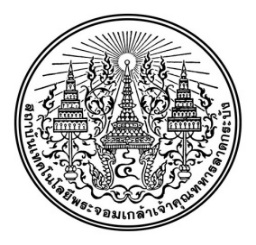 สถาบันเทคโนโลยีพระจอมเกล้าเจ้าคุณทหารลาดกระบังแบบฟอร์มขอกำหนดสอบเสนอผลการค้นคว้าอิสระ-------------------------------------------วันที่...........เดือน...........................พ.ศ.................เรื่อง  	ขอกำหนดสอบเสนอผลการค้นคว้าอิสระเรียน  	คณบดีคณะการบริหารและจัดการ	ข้าพเจ้า............................................................................................รหัสนักศึกษา............................................ ระดับ.........................................หลักสูตร..............................................................สาขาวิชา............................................ที่อยู่ปัจจุบันที่ติดต่อได้.....................................................................................................................................................โทร(บ้าน)...............................................มือถือ.................................................อีเมล์........................................................มีความประสงค์จะขอสอบเสนอผลการค้นคว้าอิสระเรื่อง (ภาษาไทย)..............................................................................................................................................................…………………………………………………………………………………………………………………………………………………………………..…(ภาษาอังกฤษ)...........................................................................................................................................................................................................................................................................................................................................................โดยมี  อาจารย์ที่ปรึกษาการค้นคว้าอิสระ  คือ..................................................................................................	         อาจารย์ที่ปรึกษาการค้นคว้าอิสระร่วม  คือ...........................................................................................จึงขอเสนอชื่อคณะกรรมการสอบเสนอผลการค้นคว้าอิสระ  ดังรายชื่อต่อไปนี้1.............................................................................................ประธานกรรมการ               2..............................................................................................กรรมการ/อาจารย์ที่ปรึกษาการค้นคว้าอิสระ3..............................................................................................กรรมการ/อาจารย์ที่ปรึกษาการค้นคว้าอิสระร่วม           4..............................................................................................กรรมการกรรมการสำรอง ดังรายชื่อต่อไปนี้1..............................................................................................กรรมการสำรอง2..............................................................................................กรรมการสำรองพร้อมนี้ข้าพเจ้าได้ส่งหลักฐาน  มาประกอบการพิจารณาตามข้อบังคับสถาบันฯ  ดังนี้     	1. ร่างการศึกษาอิสระสมบูรณ์ตามจำนวนคณะกรรมการที่สอบลงชื่อ....................................................(นักศึกษา)(.....................................................)ความเห็นประธานบริหารหลักสูตร				ความเห็นหัวหน้าภาควิชา  O ควรแต่งตั้งตามเสนอ   O อื่นๆ..........................		O ควรแต่งตั้งตามเสนอ   O อื่นๆ..........................ลงชื่อ.................................................................			ลงชื่อ..................................................................      (...........................................................)			       (...........................................................)ความเห็นรองคณบดี  (งานบัณฑิตศึกษา).........................................................................................................................................................................................ลงชื่อ.................................................................       (...........................................................)(คำรับรองจากอาจารย์ที่ปรึกษาการค้นคว้าอิสระ)วันที่..............เดือน.......................พ.ศ....................เรื่อง  	ขอกำหนดการสอบเสนอผลการค้นคว้าอิสระเรียน  	คณบดี	ข้าพเจ้า..................................................................................................................เป็นอาจารย์ที่ปรึกษาการค้นคว้าอิสระของ (นาย/นาง/นางสาว)....................................................................................ได้ตรวจสอบต้นฉบับการค้นคว้าอิสระของนักศึกษาดังกล่าวแล้วว่ามีเนื้อหาสมบูรณ์อยู่ในระดับมาตรฐาน  เห็นควรเข้ารับการสอบเสนอผลการค้นคว้าอิสระเพื่อขอจบการศึกษาได้ในการนี้อาจารย์ที่ปรึกษาการค้นคว้าอิสระจะเป็นกรรมการสอบ                       โดยตำแหน่ง  และมีสิทธิ์เสนอชื่อกรรมการสอบเสนอผลการค้นคว้าอิสระได้ตามระเบียบสถาบันเทคโนโลยีพระจอมเกล้าเจ้าคุณทหารลาดกระบัง	จึงเรียนมาเพื่อโปรดพิจารณาดำเนินการต่อไปลงชื่อ...........................................................  (...........................................................)(คำรับรองจากอาจารย์ที่ปรึกษาการค้นคว้าอิสระร่วม)วันที่..............เดือน.......................พ.ศ....................เรื่อง  	ขอกำหนดการสอบเสนอผลการค้นคว้าอิสระเรียน  	คณบดี	ข้าพเจ้า..................................................................................................................เป็นอาจารย์ที่ปรึกษาการค้นคว้าอิสระร่วมของ (นาย/นาง/นางสาว)....................................................................................ได้ตรวจสอบต้นฉบับการค้นคว้าอิสระของนักศึกษาดังกล่าวแล้วว่ามีเนื้อหาสมบูรณ์อยู่ในระดับมาตรฐาน  เห็นควรเข้ารับการสอบเสนอผลการค้นคว้าอิสระเพื่อขอจบการศึกษาได้ในการนี้อาจารย์ที่ปรึกษาการค้นคว้าอิสระจะเป็นกรรมการสอบโดยตำแหน่ง  และมีสิทธิ์เสนอชื่อกรรมการสอบเสนอผลการค้นคว้าอิสระได้ตามระเบียบสถาบันเทคโนโลยีพระจอมเกล้าเจ้าคุณทหารลาดกระบังจึงเรียนมาเพื่อโปรดพิจารณาดำเนินการต่อไปลงชื่อ...........................................................  (...........................................................)